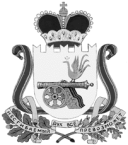 СОВЕТ ДЕПУТАТОВ ВЯЗЬМА-БРЯНСКОГО СЕЛЬСКОГО ПОСЕЛЕНИЯ ВЯЗЕМСКОГО РАЙОНА СМОЛЕНСКОЙ ОБЛАСТИР Е Ш Е Н И Еот    28.11.2014                                                                                          №    35В соответствии с Налоговым кодексом Российской Федерации  (в редакции Федерального закона от 04 октября 2014 г. № 284-ФЗ «О внесении изменений в статьи 12 и 85 части первой и часть вторую Налогового кодекса Российской Федерации и признании утратившим силу Закона Российской Федерации «О налогах на имущество физических лиц»), Уставом Вязьма-Брянского  сельского поселения Вяземского района Смоленской области, Совет депутатов Вязьма-Брянского  сельского поселения Вяземского района Смоленской областиРЕШИЛ:Внести  в    Положение о  налоге на имущество физических лиц  на  территории Вязьма-Брянского сельского поселения Вяземского района Смоленской области, утвержденное решением Совета депутатов Вязьма-Брянского сельского поселения Вяземского района Смоленской области  от 13.11.2014  № 27   изменения, изложив статью 4 в следующей редакции: «1. Налоговая база в отношении объектов налогообложения  определяется исходя из их инвентаризационной стоимости».Настоящее решение вступает в силу c 1 января 2015 года.  	3. Опубликовать  решение  в газете «Вяземский вестник» и разместить на официальном сайте Администрации Вязьма-Брянского сельского поселения Вяземского района  Смоленской области в информационно-телекоммуникационной сети «Интернет» (v-bryanskaya.ru).Глава    муниципального    образованияВязьма–Брянского сельского поселенияВяземского района Смоленской области                               Н.А. Карабановский О внесении изменений в Положение о налоге на имущество физических лиц на территории Вязьма-Брянского сельского поселения Вяземского района Смоленской области	